EW4 суббота дз на 21 ноябряПовторять слова юнит 1 и учить слова юнит 2, потому что дам письменный перевод предложений, как контроль! Учим правила Past Simple, Past Continuous, could-couldn’t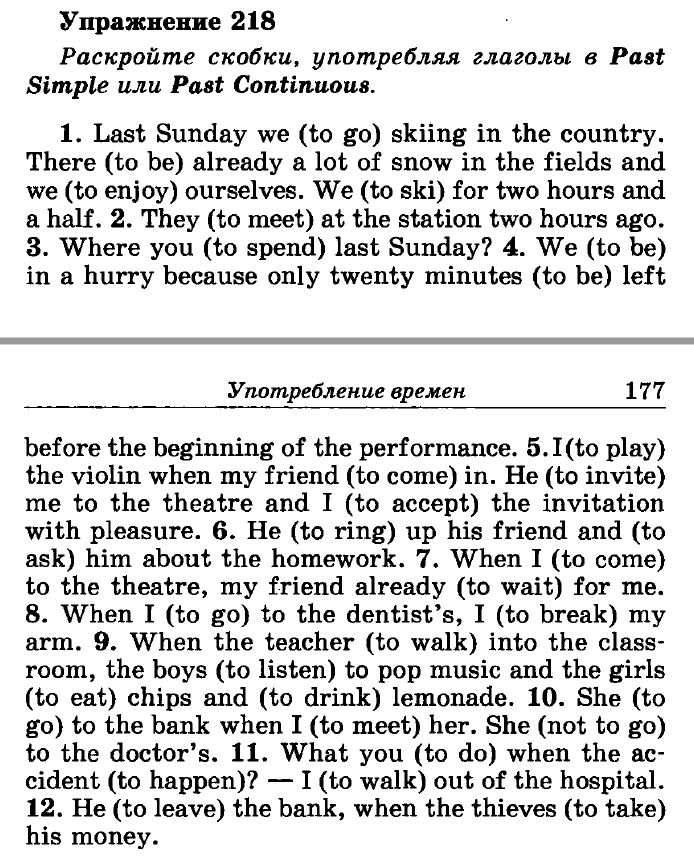 Homework: TranslationОн побил рекорд вчераОн превосходный капитанЧто происходит? Она нажимает кнопку!Она взволнованно посмотрела на негоТы выглядишь, как лебедьОна способна в математикеСначала она собрала большой букет цветовМы выступали с пьесой на сцене вчераТы устала? -да, сказала она дружелюбным голосомОн был добрым дровосеком с топоромЯ стал членом хораЯ собираюсь попытаться и выиграть в этой игреСудья очень устал от игрыДевочка носила плащ с капюшономЭто было отличное выступлениеСначала она испугаласьЯ ничего не видел и пытался найти шторы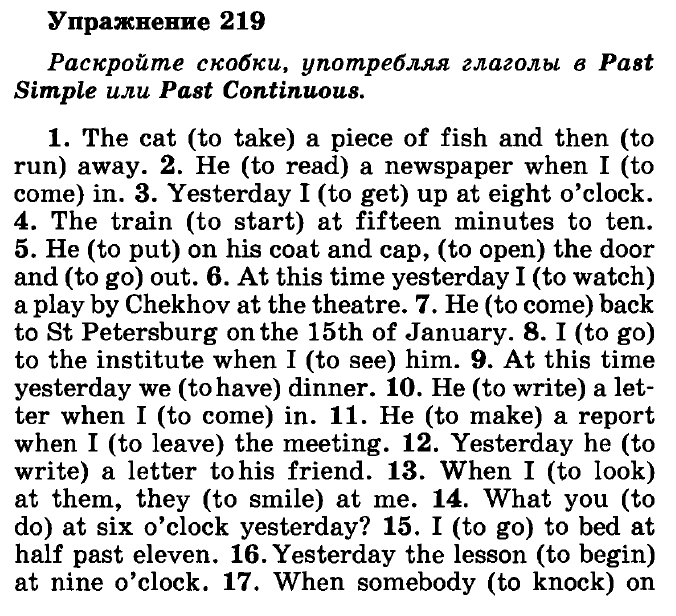 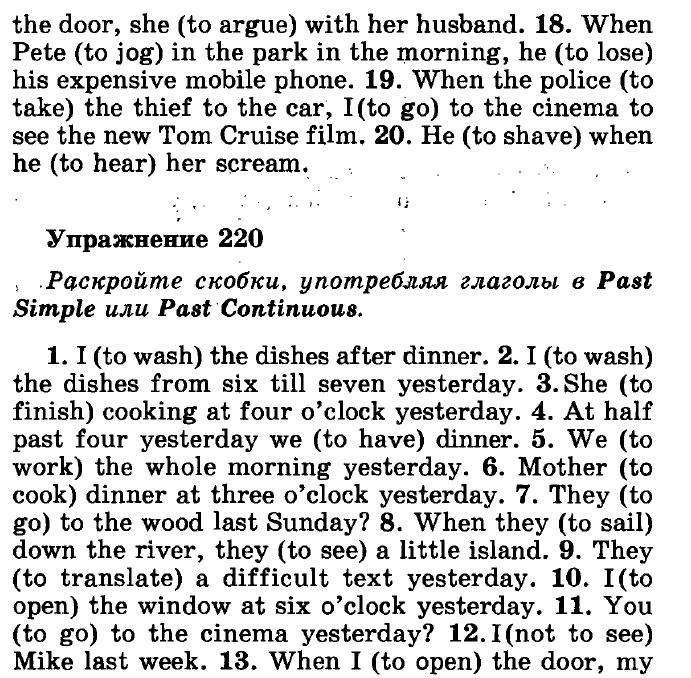 